Publicado en Valencia el 19/03/2018 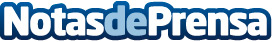 La gala de los Oscar marca las nuevas tendencias en el mundo de la modaEl mundo de la moda funciona, para bien o para mal, por referentes. De ahí que la gala de los Oscar sea, año tras año, uno de los puntos de encuentro más importantes para el sectorDatos de contacto:OSCAR AGUILERA GAVILANDiseño Web Valencia | Agencia SEO y Marketing Digital696148347Nota de prensa publicada en: https://www.notasdeprensa.es/la-gala-de-los-oscar-marca-las-nuevas Categorias: Internacional Nacional Moda Sociedad Valencia http://www.notasdeprensa.es